LIST OF PLANTS THAT GROW FROM CUTTINGSMINT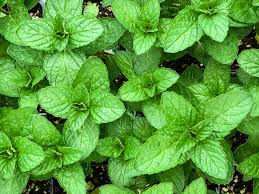 Mint is an herb that will grow almost anywhere its planted. With its soft stem, you can easily regrow a mint cutting in water. Once the new cutting has grown roots, transplant it into some potting soil and watch the herb grow.Contains:PotassiumMagnesiumCalciumPhosphorusvitamin CIronVitamin AGood for:Flavored waterIced teaSmoothies Ice creamSaladSAGE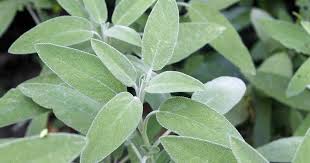 The best way to regrow sage is to take cuttings from a garden in the fall and pot it over winter, then repot it in spring. You can also try to grow roots in water from the leaf cuttings since it is a soft-stemmed plant.Contains:MagnesiumPhosphorusPotassiumFolateBeta-caroteneVitamin AVitamin KGood for:RoastsStewsPorkLambSausageTomato sauceStuffingROSEMARY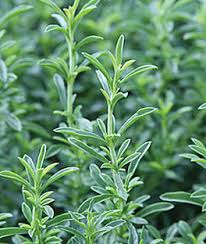 Rosemary will take over your herb garden if given the chance, so it's a great herb to start with if you want to try and propagate a plant. You can use new growth in the spring or basal cuttings in the late fall. The greener the stem is, the easier it will be to regrow new shoots.Contains:Vitamin B6MagnesiumPotassiumCopperFiberVitamin AVitamin CFolateCalciumIronManganeseGood for:Soup CasseroleChickenSteakFishStewSaladPotatoesTHYMERegrowing thyme is exactly like regrowing rosemary. The two are even close enough that you can regrow them using the same jar of water (just make sure there's plenty of room in the jar).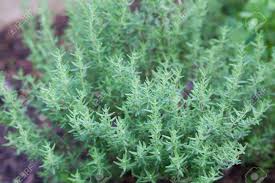 Contains:Vitamin CVitamin ACopperFiberIronManganeseGood for:SoupSaucesPotatoesRiceBreadChickenBASIL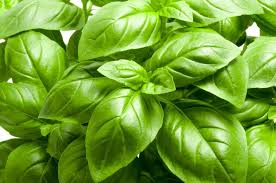 Basil is hearty and is an easy type of plant to regrow in water. It's best not to use basil that has flowered, and you'll want to take off most of the lower leaves with only the top clusters remaining.Contains: Vitamin KManganeseIronVitamin AVitamin CCalciumMagnesiumOmega-3 fatty acidsGood for:PestoPastaPizzaSalads SoupsSaucesOREGANO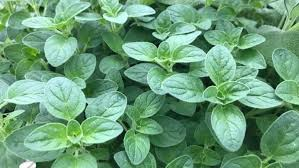 Another herb you can regrow soilless in water, make sure you remove any flowers as well as all of the leaves except the ones right on top.Contains:Vitamin B6PotassiumCopper FiberVitamin AVitamin CVitamin E Vitamin KFolateCalciumIronMagnesiumManganeseGood for:Tomato saucePastaPizzaLambChicken BeefPestoLAVENDER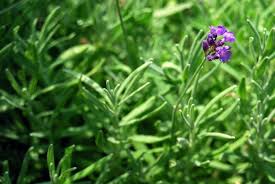 Cut three inches off the tip of the lavender plant. If you take the stem cuttings in the spring, you'll want to give them at least four to six weeks to grow new roots before you plant them in a garden bed. You can also take cuttings in the fall to replant in the spring.Contains:Vitamin ACalciumIronGood for:Iced teaLemonadeCookies Ice creamCakeCupcakesMuffinsSoapPerfumeCandlesLotion***When cooking with lavender, a little goes a long way! If you use too much, your food will taste like soap or perfume.